.  LOVELAND ATHLETIC BOOSTERS  .19th Annual Golf ScrambleMonday July 31st, 2017The Oasis Golf Club & Conference Center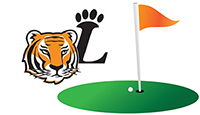 Sponsorship Packages…“Vital to the Success of the Boosters!”TITLE SPONSOR – $5,000…The Grand-daddy of sponsorships!Your name will share top billing in all printed, electronic and promotional material for this year’s event.Includes 2 foursomes/dinner in the eventSpecial recognition throughout the eventLarge Banner at entrance to the Registration AreaTwo Tee Signs placed on the courseCompany logo on all printed, electronic and promotional material for the tourney materialPromotional piece to be set at each diner’s place settingSpecial Recognition at the podium during the awards ceremony, including an opportunity to speak to the golfers and dinersFull page ad in Loveland High School Fall and Winter sports programsGOLD SPONSOR – $1,500  Golf/Dinner for fourSignage on one green and one teeSpecial acknowledgement at awards dinnerCompany logo on all printed, electronic and promotional material for the tourneySILVER SPONSOR – $750 Golf/Dinner for twoSignage on one green or one teeSpecial acknowledgement at awards dinnerCompany logo on all printed, electronic and promotional material for the tourneyTEE or GREEN SPONSOR – $150Company logo displayed on one tee or green signCompany logo on all printed, electronic and promotional material for the tourneyRAFFLE ITEMSWe welcome any gifts that may be donated.  These will be raffled off during the event to raise additional funds for the Boosters.  Here is a list of just some of the items we’ve raffled in years past:Golf equipment, including an Odyssey White-Hot putter, and a Callaway Razr driver Golf Shoes & golf shirtsGolf ballsA $100 Visa Gift Card Restaurant and other gift cardsCincinnati Reds Tickets Tickets to Kings Island Amusement ParkBottles of wine Golf umbrellasA Gatorade gift pack, including a large beverage tubAutographed sports memorabilia -  a Bengals Helmet signed by A J Green & a ball signed by Barry LarkinA 12-month social membership to The Oasis Golf Club & Conference Center, w/ his and her shirtsPayment:  Check, made payable to “Loveland Athletic Boosters” , indicating which Sponsorship Level to:                    LOVELAND ATHLETIC BOOSTERS                   P.O. Box 458                   Loveland, OH 45140… or available online @ http://lovelandathleticboosters.com/golf/Questions?  Please email Laura Main  (lmain@cinci.rr.com) 